 Волонтеры  с полицейскими поздравили детей  с Новым годом.16.12.2018 года  сотрудники ПДН ОМВД России по Добринскому району совместно с волонтерской организацией под руководством Софьи Горловой  в Доме культуры  поселка Добринка  организовали и провели утренник для детей из  малообеспеченных и  многодетных  семей, проживающих в районном центре. Дети получили огромное удовольствие от общения с Дедом Морозом и Снегурочкой, мероприятие получилось яркое, веселое и доброе. Каждый из пришедших на праздник 143 детей получил сладкий подарок.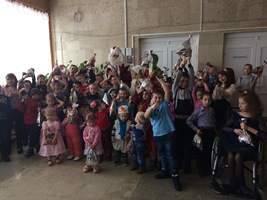 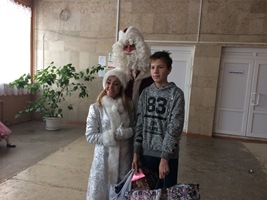 После окончания мероприятия сотрудники полиции с волонтерами посетили семьи, проживающие  в д. Александровка: Манаенковой Оксаны Викторовны, в которой воспитывается семеро детей в возрасте девяти месяцев до 12 лет и Косулиной Наталии Викторовны, в которой воспитывается двое малолетних детей, один из которых ребенок  – инвалид  детства.  Дети также получили поздравления с Новым годом,  сладкие подарки, а также   игрушки, предметы одежды, обуви и постельные принадлежности. Родители искренне поблагодарили  организаторов мероприятия за доброту, отзывчивость и помощь. 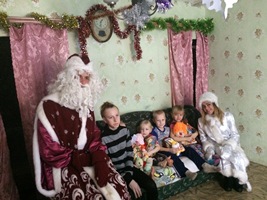 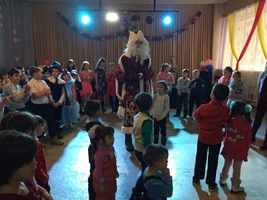 